Special Person’s DayDear Families,Feb 2, 2024, Friday is noon dismissal and Special Persons' Day. Students may be checked out of school beginning at 9:45am and then sit with their special person in church for the 10:00 am Mass. Those with no special person invited will stay with the teacher. Students are free to leave after Mass, if already checked out of school. Student Name:________________________________________________________________________________Special Person (must be over 18):__________________________________________________________Relation to Student:____________________________________________________Please Check One:_____ My student DOES have permission to be dismissed to their Special Person at 9:45 AM to attend the 10:00am Mass._____ My student will invite a special person and will stay with the teacher until noon dismissal_____ My student will NOT invite a special person, and will stay with the teacher until noon dismissal. 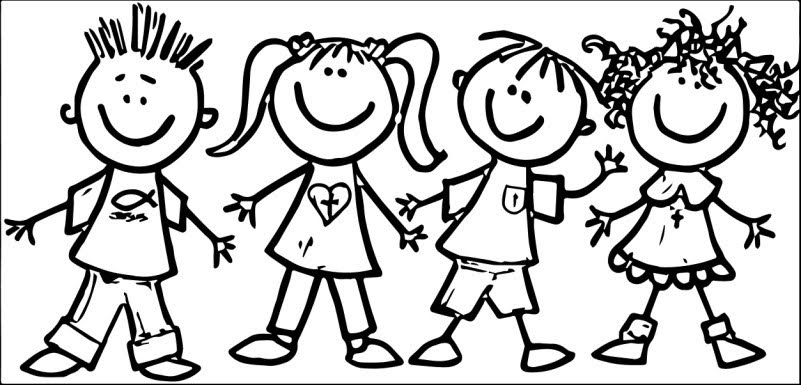 